HW#3  Solutions.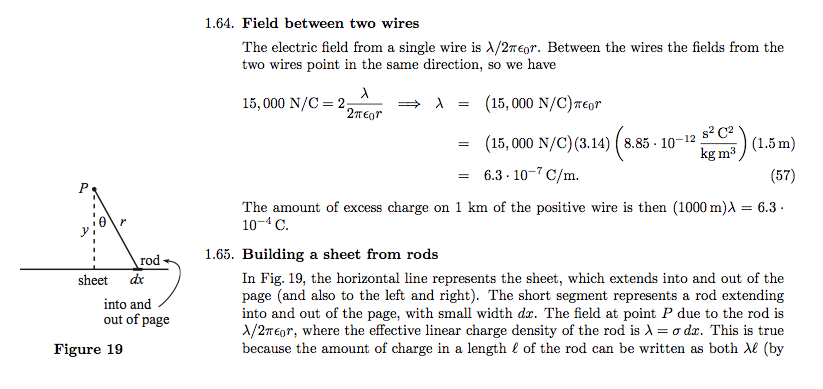 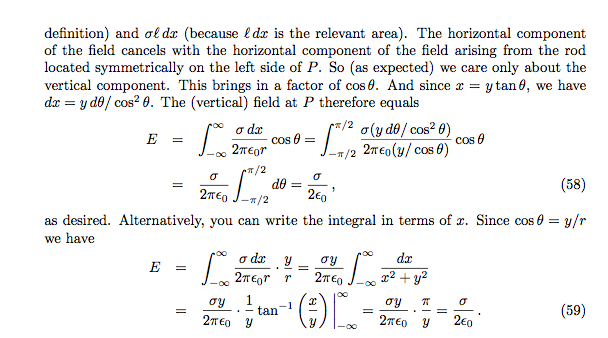 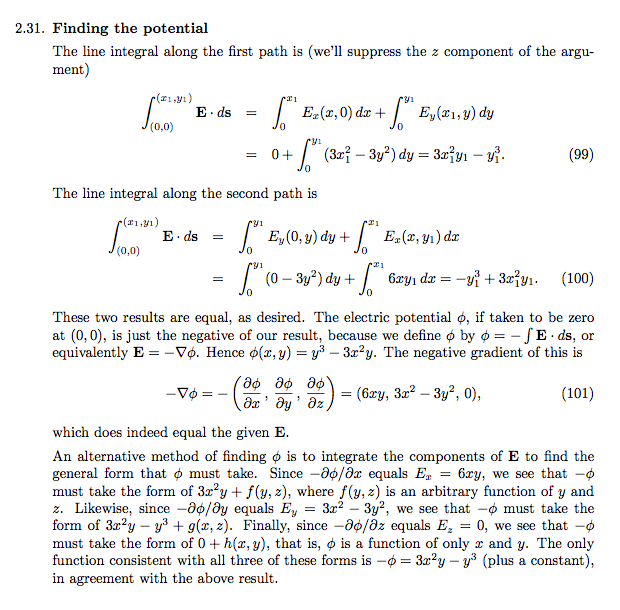 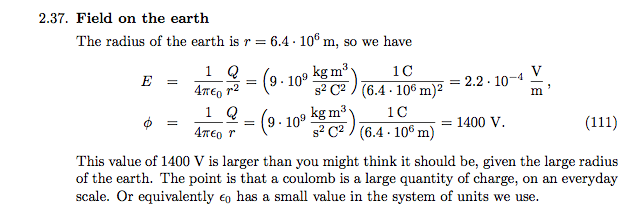 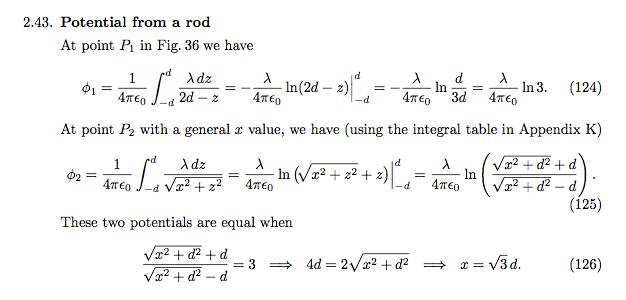 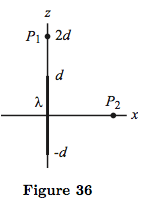 